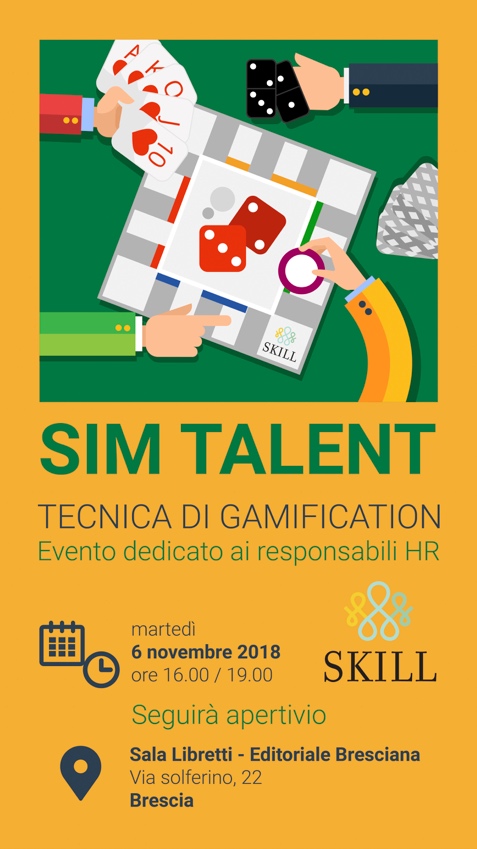 da compilare e inviare a ghidetti@skillrisorseumane.itNome e cognome: __________________________________________________Ruolo ricoperto in azienda: __________________________________________Azienda di appartenenza: ___________________________________________Email aziendale: ____________________________________________________Cellulare: ___________________________________________________________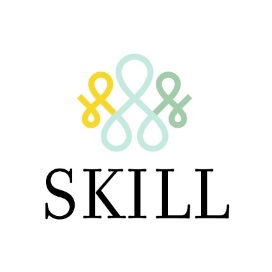 La ringraziamo per aver accettato l’invito! A breve riceverà una mail di conferma dell’avvenuta iscrizione.Le ricordiamo che l’evento è a numero chiuso, le chiediamo gentilmente di comunicare l’eventuale disdetta alla partecipazione.